ПАВЛОГРАДСЬКА МІСЬКА РАДАВИКОНАВЧИЙ КОМІТЕТР І Ш Е Н Н Я24.08.2022 р.		      м. Павлоград						№ 830Про надання дозволу на  встановлення  дорожніх знаків та нанесення дорожньої розмітки 	Згідно з пп.1, п. а, ч.1 ст.31, ч.1, 2 ст.52, ч.6 ст.59 Закону України 
„Про місцеве самоврядування в Україні”, на виконання “Програми реформування і розвитку житлово-комунального господарства та об’єктів благоустрою міста Павлоград  на 2020-2024 роки”, затвердженої рішенням сесії Павлоградської міської ради від 17.09.2019 р. № 1825 - 54 /VII, розглянувши лист КП „Павлоград-Світло” від 09.08.2022р. №135, з метою забезпечення безпеки дорожнього руху, виконавчий комітет Павлоградської міської радиВ И Р І Ш И В:Надати  дозвіл на  встановлення  дорожніх знаків  та нанесення дорожньої розмітки:в районі будівлі вул.Соборна, 60 встановити дорожній знак 3.35 „Стоянку заборонено”  з табличкою до дорожнього знаку 7.2.1 „Зона дії 100м” та нанести  поверх бортового каменю  дорожню розмітку 1.10.1 (позначення ділянок  доріг, де заборонено стоянку транспортних засобів);на ділянці дороги  вул. Соборна від будівлі вул. Соборна, 56 до перехрестя з  вул. Харківська   з обох боків  встановити дорожні знаки 3.34 „Зупинку заборонено” та нанести поверх бортового каменю дорожню розмітку 1.4 (позначення ділянок доріг, де  заборонено зупинку транспортних засобів).Комунальному підприємству „Павлоград-Світло” (Сінюков)  встановити  дорожні знаки згідно з ДСТУ 4100-2021 „Безпека дорожнього руху. Знаки дорожні. Загальні технічні умови. Правила застосування” та нанести лінії дорожньої розмітки згідно з ДСТУ 2587-2021 „Безпека дорожнього руху. Розмітка дорожня. Загальні технічні умови”.2Координацію роботи щодо виконання даного рішення покласти на начальника управління комунального господарства та будівництва 
Завгороднього А.Ю., контроль - на першого заступника міського голови Радіонова О.М.Міський голова							    Анатолій ВЕРШИНА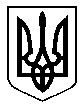 